Magistrala 4. Gara de Nord – Lac StrăuleştiSecţiunea Parc Bazilescu – Lac StrăuleştiDate generale ale proiectului:Proiectul realizează extinderea magistralei 4 de metrou în zona de nord a Bucureștiului cu încă două stații: Laminorului și Străulești, cu tunelele de legătură aferente, galerie de legătură, un terminal intermodal, un park&ride și un depou, având o lungime totală de 2,1 km.Studiul de Fezabilitate a fost aprobat prin HG NR. 598/08.06.2011.Valoare totală reactualizată conform deviz general este de 1.115 mil. lei / 252.4 mil.Euro;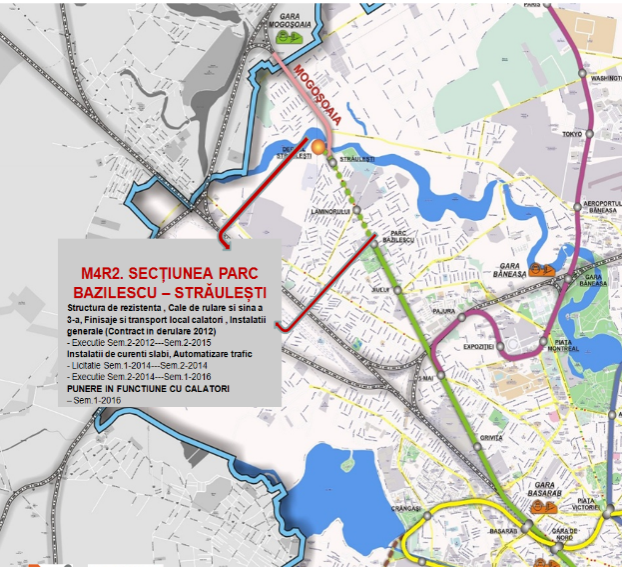 Finanțare:Proiectul este finanțat de la bugetul de stat și din fonduri nerambursabile. Execuția lucrărilor de construcţii tunel, galerie, staţii, depou, terminal intermodal, calea de rulare şi instalaţiile aferente în vederea punerii în funcțiune- Valoare contract:718.193.239,01lei (fara TVA), din care:- Contractant Antreprenor General: ASTALDI S.p.A. – lider în asocierea cu SOMET S.A, TIAB S.A. și UTI GRUP S.A.     3.2. Obiect: Sistem de instalaţii de radiocomunicaţii, TVCI, detecţie incendiu şi antiefracţie.Valoare contract: 9.472.522,54 lei fără T.V.A.Contractant: Asocierea UTI GRUP S.A. (lider de asociere) – TIAB S.A.Durata de execuţie: 12 luni.     3.3.  Sistem de siguranţă şi automatizare a traficului.Valoare contract: 32.480.149,48 lei fără T.V.A.Contractant: SIEMENS RAIL AUTOMATION S.A.U.Durata de execuţie: 12 luni.3.4. Servicii Monitorizare după finalizarea lucrărilor de execuție a structurilor subterane de metrou a efectelor negative asupra construcțiilor din zona învecinatăValoare contract: 998.787,67 lei fără T.V.A.Contractant: Sixense SASDurata de execuție: 594 zile3.5. Informare dinamică a călătorilor inclusiv sistemul de sonorizare-     Valoare contract : 4.912.313,59 lei fără T.V.A.                  -     Contractant: Asocierea UTI GRUP S.A. (lider de asociere) – TIAB S.A.Durata de execuţie: 594 zileAchiziţii publice:Toate achizițiile publice necesare proiectului au fost realizate.Stadiul fizic la data de 15.02.2018:Lucrări de construcţii tunel, galerie, staţii, depou, terminal intermodal, calea de rulare şi instalaţiile aferente în vederea punerii în funcțiune:Interstatia PS Zarea – Laminorului,  Statia Laminorului, Interstatia Laminorului Straulesti, DATA CENTER, au fost finalizate si preluate de catre Metrorex în 29.03.2017;Galeria de legătură la Depoul Străulești:Structură galerie – 99,5%.Arhitectura – 99,5 %.Depoul Străulești:Structură – 99,5%.Arhitectură și compartimentări – 99%.Terminalul Multimodal Străulești:Structură – 87%.Arhitectură și compartimentări –55 %.În acest moment toate fronturile de lucru sunt atacate, în vederea respectării termenelor de finalizare a lucrărilor.Termene de finalizare:La data de 31.03.2017 au fost terminate și puse în funcțiune lucrările aferente obiectelor:Interstaţia Parc Bazilescu – Laminorului,  Staţia Laminorului,  Interstaţia Laminorului – Străuleşti şi   Staţia StrăuleştiLa data de 15.04.2018 se vor finaliza lucrările aferente următoarelor obiecte:Galeria de Legătură la Depoul Străuleşti,  Depoul Străuleşti,  Terminalul Multimodal StrăuleştiStațiile de metrou Laminorului și Străulești, au fost date în folosință transportului cu călători în luna martie, 2017.